「国内初の、肝臓移植を担う高度医療人養成プロジェクト(SNUC-LT)」第11回脳死下肝臓摘出術及び移植手術シミュレーション実習日時：		令和３年３月１３日（土曜日）　午前１０時～午後5時場所：		神戸医療機器開発センター(MEDDEC)		〒650-0047 神戸市中央区港島南町7-1-16TEL: 078-306-1162/FAX: 078-306-1163交通アクセス：	ポートライナー「京コンピュータ前駅」下車、徒歩約5分対象者：	SNUC-LT外科履修生(旅費支給あり)、講師（旅費支給あり）、修了生（旅費支給無し）、連携施設関係者（旅費支給無し）実習内容：午前９時50分集合	　午前１０時より手術実習（指導：兵庫医大　藤本康弘先生、山本栄和先生）　　　　　　　　摘出、移植　各１頭　のブタを使用。手術台１台を用いて、前半摘出実習、後半移植実習に分けて行います。履修生に優先して執刀していただくようにします。今回も、小林英司先生やＳＣＲＥＥＮの皆様のご支援で、PCシャント造設を行います。血管吻合用に各自ルーペをお持ち下さい。＊昼食代1,000円を申し受けます。文科省の規定により、履修生への昼食提供ができませんため、あしからずご了承下さい。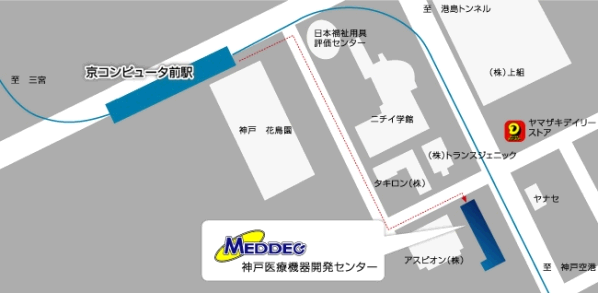 文責、お問い合わせ：猪股（yino@kuh.kumamoto-u.ac.jp）